МБДОУ «Лямбирский детский сад №3 комбинированного вида»Знакомство с творчествомВалентина Серовас детьми подготовительной группы                                                                                 Подготовила:воспитатель высшей                                                                                           квалификационной                                                                            категории                                                                                  Аширова Н.Х.Ход НОД.1.Оргмомент. Загадка о художнике.Воспитатель (В.) - Кто умеет краской и холстом рассказать нам обо всем?Дети (Д) -  Художник.В. - Кого называют художником? И для чего нужна профессия художника?Ответы детей.В. - У нас в группе есть предметы сделанные руками художников. Назовите их.Ответы детей.2.Беседа о профессии художника.В. -  Замечательная профессия-художник! Стоит ему взять бумагу или холст, краски, кисти… бежит кисть по бумаге, дальше, дальше, и вдруг на глазах совершилось чудо. Художник может нарисовать все: дом, лес, людей. Художники как писатели. Пишут о детях и взрослых, веселых и грустных, беспечных и задумчивых, о строительстве, о труде взрослых. На занятиях по музыке вы знакомились с жанрами музыки (песня, танец, марш). В изобразительном искусстве тоже существуют жанры изобразительного искусства. Назовите их.Ответы детей.В. - На занятиях по  изодеятельности мы будем не только рисовать, но и знакомиться с творчеством художников. Перед вами картины известных художников, посмотрите и определите жанры каждой картины.3.Игра «Определи жанр изобразительного искусства».4.Беседа о творчестве В.Серова. Знакомство с его картинами.В. – Сегодня мы будем знакомиться с творчеством талантливого художника Валентина Серова. Художник Валентин Серов родился в России более ста лет назад в семье известного в тот время композитора. А мама – первая в России женщина – композитор.Валентин Серов рано лишился отца, рано стал самостоятельным. Его мать познакомилась с художником Репиным. Репин заметил, как любит маленький Валентин рисовать. Его рисунки очень понравились Репину, он уговорил маму Валентина, чтобы мальчик жил у него, чтобы заниматься с ним. В мастерской Репина он рисовал акварелью или карандашом. Когда была хорошая погода, учитель и ученик брали краски, кисти. Карандаши, бумагу и уходили на улицу. Прошло много лет, После учебы в Италии он возвращается в любимое местечко под Москвой, село Абрамцево, к своему знакомому, очень богатому человеку  Савве Ивановичу Мамонтову, который очень любил искусство и помогал художникам. Серову хотелось написать такую картину, чтобы люди смотрели на нее и чувствовали, как хорошо жить на свете – как прекрасна жизнь, в которой человек и природа – единство.Мамонтов посоветовал: «Рисуй Верушку». Серов хорошо представлял, что значит рисовать эту непоседу, дочь Мамонтова. За портрет брался сам Репин, но Верушка не желала позировать, то есть подолгу сидеть в одной позе перед художником. Даже отец не мог ее заставить. Воспитатель читает отрывок из текста.- Попробуй, - сказал Савва Иванович, - тебе это сделать легче, ты ведь с ней дружишь. Уговори.В эту минуту в комнату вбежала его дочь. Смеясь, она села за стол и стала рассказывать какую – то забавную историю.Она сидела напротив Серова, положив на стол загорелые руки. Черные волосы падали на лоб. На ней была розовая блуза с черным бантом. Бант, как бабочка, казалось вот-вот, упорхнет. И как бабочка, выглядела сама девочка: впорхнула в дом, с солнцем и теплым ветром, присела на минуточку к столу и скоро улетит обратно, на улицу, где сияет июльский день.Верушка хотя и была капризна, но, в конце концов, он уговорил ее. Верушка согласилась позировать.Серов день за днем продолжал работать. Ведь он писал не просто портрет дочери С.И.Мамонтова, а создавал картину. То есть такой портрет, на котором образ человека был бы особенно выразительным. Он хотел, чтобы от его картины веяло свежестью и счастьем».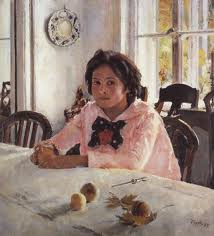 В. – Вглядитесь в картину. Лицо девочки. Её глаза. Они словно притягивают к себе. Ты смотришь на картину, и тебе кажется, будто сам находишься в этой светлой комнате. Ты словно можешь подойти к этому столу, потрогать скатерть, персики, серебряный ножик, подсвечник на окне, или раскрашенную игрушку-солдата-гренадера, который выглядывает из-за плеча девочки, можешь пройти в другую комнату, сесть на стул возле окна…В комнате так много света, простора, воздуха!Посмотрите, как живо написаны персики: так и хочется откусить! Вкусные с бархатной кожицей плоды. Летний, солнечный день. Юный человек.Серов очень любил деревенскую природу. Любил ходить по лесу, по полям, проселочным дорогам. В названиях его картин отразилась эта влюбленность в родную природу – «Стог сена», «Баба в телеге», «Октябрь. Домотканово».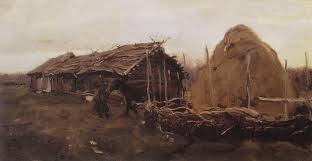 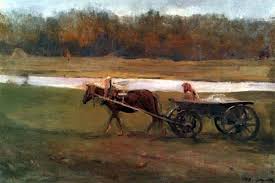 Задержимся у картины «Октябрь. Домотканово». 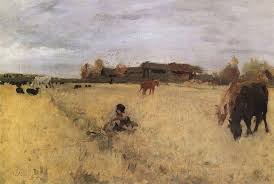 Над забуревшей травой нависает хмурое небо. На траве сидит пастушок. По выгону разбрелись лошади и овцы. От всей картины веет тихой грустью и раздумьем. Глаз отдыхает на спокойных, приглушенных красках увядающей природы.Эту картину Серов писал в Домотканове, под Москвой. Серова пленил этот вид. Однажды он пришел сюда, на окраину села, со своим этюдником, специальным ящиком для красок и кистей. «Вдруг сзади кто-то засопел. Серов обернулся и увидел деревенского мальчика Леньку, который часто пас стадо.- Красиво, - сказал Ленька.- Что красиво? – спросил Серов.- Лошади – тихо произнес Ленька.- Ты, значит, любишь лошадей? – улыбнулся Серов.- Ага – кивнул Ленька.Серов некоторое время работал, потом сказал:- Знаешь что? Посиди вон там – в траве.- А для чего? – спросил Ленька.- Я тебя нарисую, - сказал Серов.- Не могу – отказался Ленька, - мне надо лошадей стеречь.- Да ты немного посидишь – убеждал Серов.- Просто так сидеть? – вроде бы уступал Ленька.- Ну не просто так. Займись, чем хочешь, только с места не сходи.- Ладно – важно согласился Ленька. – Я буду кнут плести. Кнут у меня расплелся.Он пошел на середину выгона, где паслись лошади и овцы».Таким и изобразил его Серов, своего приятеля, которому так понравились на картине хорошо знакомые деревенские лошади.Через год после «Девочки с персиками» Серов еще написал одну солнечную картину. Он так и назвал ее – «Девушка, освещенная солнцем».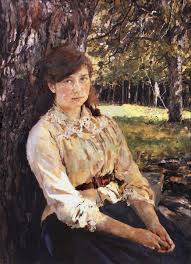 Картина написана прямо в саду, на открытом воздухе. Позировала Серову его двоюродная сестра Маша. Серов писал лицо в утренние часы, А после обеда, когда освещение менялось, одежду и пейзаж.Пейзаж, то есть изображение природы, заполняет всю картину. Если на картине «Девочка с персиками» природа видна лишь в окне, то здесь природа окружает человека со всех сторон.Природа на этой картине – деревенский парк. Маша сидит, прислонившись спиной к стволу березы. У этой березы раскидистые ветви, богатая листва. И хотя листвы мы не видим, однако хорошо чувствуем – по тому, как сквозь эту листву пробиваются солнечные лучи и освещают лицо, руки, одежду девушки. А за ней – парк. Он тоже весь светится солнцем.Серов очень верно изобразил этот деревенский парк, тот уголок, где позировала Маша. Даже весы, на которых можно было взвешивать яблоки, попали в картину. Видите – справа от Маши, в глубине картины непонятная на первый взгляд фигура, вроде, человека или ножек циркуля? Это и есть весы. Вернее, то, что от них осталось. Весы были старые и давно сломались.Серов писал портреты известных художников, писателей, композиторов. Смерть настигла мастера рано – в 46 лет. Друзья называли его «великим портретистом», «мастером света, красок, красивых композиций».Таким образом, художники могут изобразить не только детей, природу, труд людей, предметы обихода и другое, но цветом показывают настроение человека веселое или грустное, печальное, хмурое, смущенное или испуг. А также состояние природы – пасмурно, ясно, дождливо и другие состояния.В. – Сейчас я предлагаю поиграть в игру.5.Физминутка.6.В. – В создании картин художнику помогают его верные друзья: краски, кисти, бумага, карандаши. Один художник возьмет темные краски – получится картина тревожная, печальная, грустная. Другой художник пишет красками разного цвета – и картина играет всеми цветами радуги, так весело, радостно, хочется смеяться.Творить такое волшебство не каждому дано, лишь тем, кто умеет внимательно смотреть вокруг, видеть красивое, доброе, важное и нужное людям. Сейчас я вас превращаю в художников. Представьте, что вы «рисуете» картину.7.Игра «Если бы я был художником, то нарисовал бы теплое (или холодное) … таким цветом».8.В. – Дети, у вас на столах лежат два формата бумаги синего и желтого цвета, а также заготовки разного цвета. Я предлагаю составить узор аппликативным способом в холодных и теплых тонах.Дети самостоятельно выполняют задание. После выполнения задания воспитатель просить объяснить детей свой выбор.9.В. – Молодцы, вы справились со сложной задачей. А теперь вам необходимо создать радостную (теплую) или грустную (холодную) гамму цветов с помощью гуашевых красок. Но сначала подготовим наши пальчики к работе.10. Пальчиковая гимнастика.11.Самостоятельная работа детей.12.Анализ детских работ. Игровое упражнение «Угадай настроение».